	OROSZI KÖZSÉG POLGÁRMESTERE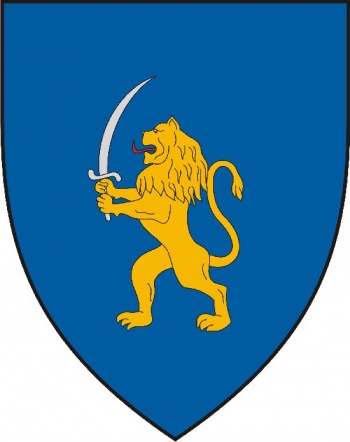 	8458, Oroszi, Szabadság u. 27.	e-mail: onkormanyzat@oroszi.hu__________________________________________________________________________________________M  E  G  H  Í  V  ÓOroszi Község Önkormányzatának Képviselő-testülete2017. június 27-én (kedden) 16,30 órai kezdettel nyilvános ülésttart, melyre meghívom.Az ülés helye: Oroszi Művelődési Ház 		           8458 Oroszi, Szabadság utca 27.       N A P I R E N DT á r g y :		Előadó:Az ülésen való megjelenésére feltétlen számítok. Esetleges távolmaradását kérem, szíveskedjen előre bejelenteni.O r o s z i , 2017. június 20.	Dániel Ferenc	 polgármesterA hivatali helyiségen kívüli, valamint a hivatali munkaidőn kívül történő házasságkötések engedélyezésének szabályairól és díjairól szóló 3/2017. (III. 28.) önkormányzati rendelet módosításaDániel FerencpolgármesterDevecseri Közös Önkormányzati Hivatal Alapító okiratának módosításaDániel FerencpolgármesterTelepülésképi Arculati Kézikönyv készítéseDániel Ferencpolgármester